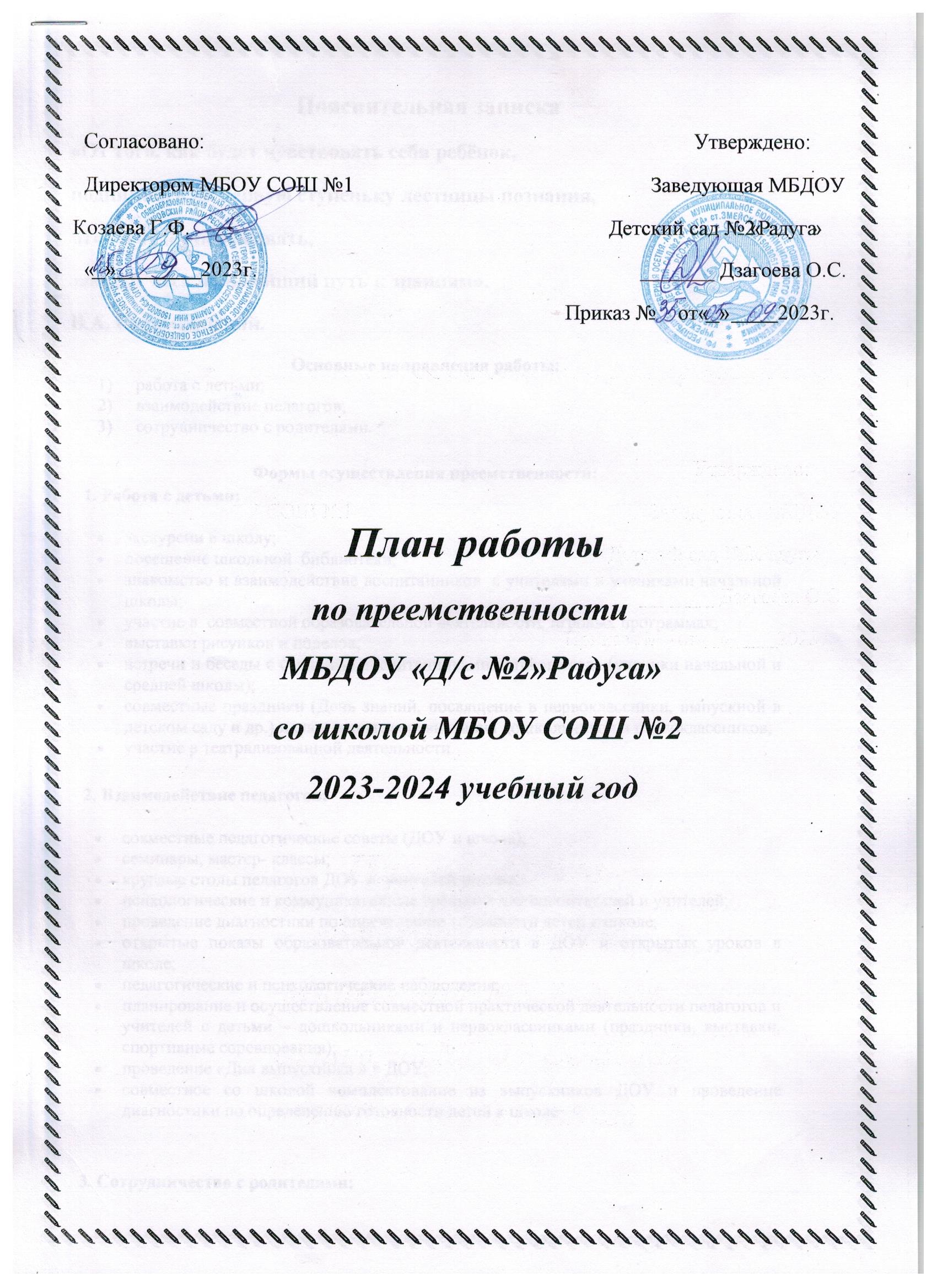                               План работы                                    по преемственности                          МБДОУ «Д/с №2»Радуга»                        со школой МБОУ СОШ №2                            2023-2024 учебный год                                     Пояснительная записка«От того, как будет чувствовать себя ребёнок,поднимаясь на первую ступеньку лестницы познания,что он будет переживать,зависит весь дальнейший путь к знаниям».В.А. Сухомлинский.Основные направления работы:1)     работа с детьми;2)     взаимодействие педагогов;3)     сотрудничество с родителями.Формы осуществления преемственности:   1. Работа с детьми:экскурсии в школу;посещение школьной  библиотеки;знакомство и взаимодействие воспитанников  с учителями и учениками начальной школы;участие в  совместной образовательной деятельности, игровых программах;выставки рисунков и поделок;встречи и беседы с бывшими воспитанниками детского сада (ученики начальной и средней школы);совместные праздники (День знаний, посвящение в первоклассники, выпускной в детском саду и др.) и спортивные соревнования дошкольников и первоклассников;участие в театрализованной деятельности.   2. Взаимодействие педагогов:совместные педагогические советы (ДОУ и школа);семинары, мастер- классы;круглые столы педагогов ДОУ и  учителей школы;психологические и коммуникативные тренинги для воспитателей и учителей;проведение диагностики по определению готовности детей к школе;открытые показы образовательной деятельности в ДОУ и открытых уроков в школе;педагогические и психологические наблюдения;планирование и осуществление совместной практической деятельности педагогов и учителей с детьми – дошкольниками и первоклассниками (праздники, выставки, спортивные соревнования);проведение «Дня выпускника » в ДОУ;совместное со школой комплектование из выпускников ДОУ и проведение диагностики по определению готовности детей к школе  3. Сотрудничество с родителями:совместные родительские собрания с педагогами ДОУ и учителями школы;круглые столы, дискуссионные встречи, педагогические «гостиные»;родительские конференции, вечера вопросов и ответов;консультации с педагогами ДОУ и школы;встречи родителей с будущими учителями;дни открытых дверей;творческие мастерские;анкетирование, тестирование родителей для изучения самочувствия семьи в преддверии школьной жизни ребенка и в период адаптации к школе;образовательно- игровые тренинги и практикумы для родителей детей дошкольного возраста, деловые игры, практикумы;визуальные средства общения (стендовый материал, выставки, почтовый         ящик вопросов и ответов) .Цель преемственности – «идеал» - всестороннее развитие личности, стратегическая,тактическая задача, отражение в воспитании интересов ожиданий различных социальныхгрупп, развитие способностей, духовных потребностей личности, обеспечение преемственности и непрерывности в организации образовательной, воспитательной, учебно-методической работы между дошкольным и начальным звеном образования.      Таким образом, значение преемственности в работе ДОУ и школе:· условие успешного осуществления задачи подготовки детей к школе;· создание условий для реализации в педагогическом процессе единой, динамичной и перспективной системы воспитания и обучения, которая обеспечивает формирование личности.· сближение условий воспитания и обучения, благодаря чему переход к новым условиям обучения осуществляется с наименьшими психологическими трудностями.· естественное вхождение детей в новые условия, что способствует повышению эффективности обучения с первых дней пребывания в школе.Основные задачи сотрудничества ДОУ и школы :Формировать компетентность воспитателей подготовительной к школе группы, узких специалистов в современной образовательной политике в части реализации ФГОС второго поколения.Создать условия в ДОУ для внедрения современных образовательных технологий, использующихся в процессе реализации ФГОС второго поколения в начальном общем образовании (ИКТ, проектный метод, коллективное творческое дело) и  благоприятного взаимодействия всех участников воспитательно-образовательного процесса – воспитателей, учителей, детей и родителей;Организовать систему передачи данных об уровне усвоения программы ДОУ, особенностях личностной сферы.Углубление интереса к жизни в школе;Оказание помощи семье в новой ситуации, возникающей при   подготовке к      обучению в школе и при поступлении ребенка в школу.     Школа и детский сад нацелена на реализацию комплекса образовательных задач, которые исходят из двух взаимодействующих целей – подготовить ребёнка дошкольного возраста к обучению в школе и в начальной школе заложить базу для дальнейшего активного обучения.    Готовность к обучению в начальной школе предполагает физиологическую зрелость и психологическую готовность, готовность к обучению в основной школе - наличие способности обучаться.   Организационно-методическое обеспечение включает:-Совместные педагогические советы по вопросам преемственности.-Совместные заседания МО по вопросам эффективности работы учителей и воспитателей ДОУ по подготовке детей к обучению в школе.-Взаимопосещения уроков и занятий. -Изучение опыта использования вариативных форм, методов и приёмов работы в практике учителей и воспитателей.Работа с детьми включает:-Организацию адаптационных занятий с детьми в школе.-Совместную работу   по отслеживанию развития детей, определению «школьной зрелости».-Совместное проведение праздников, спортивных мероприятий.Система взаимодействия педагога и родителей включает:-Совместное проведение родительских собраний.-Проведение дней открытых дверей.-Посещение уроков родителями.-Открытые занятия педагогов- специалистов.-Консультации учителя.-Организация экскурсий по школе.-Привлечение родителей к организации детских праздников, спортивных соревнований. 	Взаимодействие ДОУ и школы в процессе подготовки детей к школьному обучению предполагает создание комплекса условий, обеспечивающих формирование готовности ребенка к школе на основе единых требований. Значимым направлением работы по преемственности является проведение адаптационных занятий. Адаптационные занятия позволяют преодолеть последствия имеющегося у ребенка негативного опыта общения с социумом и предполагают более легкую адаптацию к условиям школы.                                               Принципы  развития. 1) гуманитаризации;  2) целостности;  3) культуросообразности;  4) содержания образования.Реализация общей цели и задач образования детей требует соблюдения ряда психолого-педагогических условий:На дошкольной ступени:-личностно-ориентированное взаимодействие взрослых с детьми;-формирование предпосылок учебной деятельности как важнейшего фактора развития ребенка;- построение образовательного процесса с использованием адекватных возрасту форм работы с детьми, опора на игру при формировании учебной деятельности.На ступени начальной школы: -опора на наличный уровень достижений дошкольного детства; -направленность процесса обучения на формирование умения учиться как важнейшего достижения этого возрастного периода развития; -сбалансированность репродуктивной (воспроизводящей готовый образец) и исследовательской, творческой деятельности, коллективных и индивидуальных форм активности.Общие условия: – признание решающей роли содержания образования, способов организации образовательной деятельности и взаимодействия участников образовательного процесса в достижении целей личностного, социального и познавательного развития обучающихся; - создание преемственной предметно-развивающей образовательной среды, способствующей эмоционально-ценностному, социально-личностному, познавательному, эстетическому развитию ребенка и сохранению его индивидуальности; – учёт индивидуальных, возрастных, психологических и физиологических особенностей обучающихся, роли и значения видов деятельности и форм общения для определения целей образования и воспитания, и путей их достижения; – воспитательно-образовательный процесс должен быть подчинен становлению личности ребенка: развитию его компетентности, инициативности, самостоятельности, ответственности свободы и безопасности поведения, самосознания и самооценки; – создание основы для самостоятельного успешного усвоения обучающимися, воспитанниками новых знаний, умений, компетенций, видов и способов деятельности; – разнообразие организационных форм и учет индивидуальных особенностей каждого обучающегося (включая одаренных детей и детей с ограниченными возможностями здоровья), обеспечивающих рост творческого потенциала, познавательных мотивов, обогащение форм взаимодействия со сверстниками и взрослыми в познавательной деятельности;– осуществление индивидуальной работы в случаях опережающего или более низкого темпа развития ребёнка; – доброжелательный деловой контакт между педагогическими коллективами образовательных учреждений.                                         Ожидаемые результаты:   Такая целенаправленная работа по подготовке детей к школе должна способствовать: - созданию системы преемственности ДОУ и школы как необходимое условие непрерывного образования;- созданию и совершенствованию благоприятных условий для обеспечения:личностного развития ребенка,  укрепления психического и физического здоровья,целостного восприятия картины окружающего мира;- формированию социально-нравственных норм и готовности к школьному обучению;- созданию единой системы диагностических методик за достигнутым уровнем развития детей и дальнейшего прогнозирования его развития.- совершенствованию форм организации учебно-воспитательного процесса и методов обучения в ДОУ и начальной школе.- обеспечению более успешной адаптации детей к обучению в начальных классах, сохранению желания дошкольников учиться и развиваться;- положительной динамика освоения основных общеобразовательных программ каждым ребенком;- обеспечению успешности ребенка на начальных этапах обучения;- мотивационной готовности детей к обучению в школе.Содержание интегративных качеств личности детей                                                     План работы   Согласовано:  Директором МБОУ СОШ №2Тедтоева С.М.   «    »                 2023г.                                      Утверждено:                              Заведующая МБДОУ                      Детский сад №2«Радуга»                             _______ Дзагоева О.С.              Приказ №    от «    »          2023г. № п/пКритерии оценки результативности освоения программы детьмиПоказатели развития1Физическое развитие, сформированность культурно-гигиенических навыковУ ребёнка развиты основные физические качества и потребность в двигательной активности. Самостоятельно выполняет доступные возрасту гигиенические процедуры, соблюдает элементарные правила здорового образа жизни. 2Стремление к познанию, активность, любознательностьРебёнок интересуется всем новым, неизвестным в окружающем мире (мире предметов и вещей, мире отношений и своем внутреннем мире). Задает вопросы взрослому, любит экспериментировать. Способен самостоятельно действовать (в повседневной жизни, в различных видах детской деятельности). В случаях затруднений обращается за помощью к взрослому. Принимает живое, заинтересованное участие в образовательном процессе. 3 Эмоциональная отзывчивостьОткликается на эмоции близких людей и друзей. Сопереживает персонажам сказок, историй, рассказов. Эмоционально реагирует на произведения изобразительного искусства, музыкальные и художественные произведения, мир природы. 4Владение средствами общения и способами взаимодействия со взрослыми и сверстниками Ребенок адекватно использует вербальные и невербальные средства общения, владеет диалогической речью и конструктивными способами взаимодействия с детьми и взрослыми (договаривается, обменивается предметами, распределяет действия при сотрудничестве). Способен изменять стиль общения со взрослым или сверстником, в зависимости от ситуации. 5Способность управлять своим поведением и планировать свои действия на основе первичных ценностных представлений, на основе соблюдения элементарных общепринятых норм и правил поведенияПоведение ребенка преимущественно определяется не сиюминутными желаниями и потребностями, а требованиями со стороны взрослых и первичными ценностными представлениями о том «что такое хорошо и что такое плохо». Ребенок способен планировать свои действия, направленные на достижение конкретной цели. Соблюдает правила поведения на улице (дорожные правила), в общественных местах (транспорте, магазине, поликлинике, театре и др.). 6Способность решать интеллектуальные и личностные задачи  (проблемы), адекватные возрастуРебенок может применять самостоятельно усвоенные знания и способы деятельности для решения новых задач (проблем), поставленных как взрослым, так и им самим; в зависимости от ситуации может преобразовывать способы решения задач (проблем). Ребенок способен предложить собственный замысел и воплотить его в рисунке, постройке, рассказе и др. 7Представления о себе, семье, обществе, государстве, мире и природе, о культурных ценностях и традициях народов.Ребенок имеет представление о себе, собственной принадлежности и принадлежности других людей к определенному полу; о составе семьи, родственных отношениях и взаимосвязях, распределении семейных обязанностей, семейных традициях; об обществе, его культурных ценностях; о государстве и принадлежности к нему; о традициях народов.8Овладение универсальными предпосылками учебной деятельностиРебёнок умеет работать по правилу и по образцу, слушать взрослого и выполнять его инструкции. У него сформированы умения и навыки, необходимые для осуществления различных видов детской деятельности.№ п/пМероприятиеКатегория участниковСроки выполненияИсполнителиИтоговый документ1Согласование и утверждение плана по реализации преемственности в работе детского сада и школыЗавуч  начальных классов, старший воспитатель  ДОУсентябрьПедагоги  ДОУ и школыПлан по реализации преемственности2Проведения праздника – Дня ЗнанийПедагоги детского сада1 сентябряМузыкальный руководитель, методист,воспитатели группСценарий праздника «День знаний»3Родительские собрания в подготовительной группе«Возрастные особенности детей, подготовка их к школе»Администрация,педагог-психолог,учитель начальной школыродители воспитанниковСентябрьПедагог-психолог ДОУ,учитель начальной школыРекомендации педагога-психолога, учителя начальной школы для родителей по подготовке детей к школе4Собеседование с завучем школы.Итоги и проблемы адаптации к школе выпускников детского сада(по результатам диагностики детей школьным педагогом-психологом)Завуч  школы, методист  ДОУОктябрьПедагог-психолог школыСправка«Итоги и проблемы адаптации к школе выпускников детского сада5День открытых дверей в школе для детей подготовительной  группы и их родителей, воспитателей детского садаПедагоги,  дети, родители воспитанниковОктябрьАдминистрация, педагоги школыПрезентация о работе школы.6Организация в методическом кабинетевыставки для воспитателей и родителей методической и педагогической литературы«Подготовка детей к школе»Педагоги, родители воспитанниковОктябрьМетодист   Каталог методической литературы7Диагностика готовности  к школе детей подготовительной группыДети к школе ОктябрьПедагог-психологдетского садаРазработка рекомендаций для воспитателей и родителей.8Посещение учителями школы  непосредственно образовательной деятельностиУчителя школы, воспитателиНоябрьВоспитатели Конспекты  непосредственно образовательной деятельности, анализ9Оформление наглядного материала для родителей будущих первоклассниковРодители воспитанниковНоябрьВоспитатели Тематические папки10Экскурсия детей подготовительной группы в школу(выставка детских рисунков «Мои впечатления о школе»)Дети, воспитатели,завуч, учителя школыДекабрьЗавуч, учителя школыФоторепортаж об экскурсии.Альбом детских рисунков11Анкетирование родителей детей предшкольного возрастаАдминистрация,родителиДекабрьПедагог-психолог, методистАнкетыСводная справка по результатам анкетирования12Консультация для воспитателей«Мотивационная готовность детей к школе»Методист,воспитателиЯнварьметодистМатериалы консультации.Практические рекомендации педагогам старшей группы по теме консультации13Мониторинг готовности детей к школьному обучениюДети подготовительной  группеФевральПедагог-психологПапки (результаты) диагностики детейПодготовительной группы14День открытых дверей в школеДети, родители, педагоги детского садаМартЗавуч начальной школы, учителя школыПлан проведения дня открытых дверей15День открытых дверей в МБ ДОУ №2»Радуга»Методист,Воспитатели, детиАпрельМетодист,воспитателиСправка «Подведение итогов за учебный год в ДОУ»16Собеседование с завучем начальных классов. Анализ успеваемости выпускников детского сада за учебный годМетодист,завуч начальной школыМайЗавуч начальной школыСправка «Анализ успеваемости выпускников детского сада»Выпускной балДети, родители, педагоги детского сада учителя начальной шк.)МайМузыкальные  руководителивоспитателиСценарий праздника«Выпуск в школу» 